REPUBLIKA HRVATSKA PRIMORSKO-GORANSKA ŽUPANIJA OPĆINA MRKOPALJTemeljem članka 39. Zakona o proračunu ( NN br. 87/08,136/12 i 15/15) i članka 29. Statuta Općine Mrkopalj( Službene novine Primorsko goranske županije 24/09,34/09- ispr. 13/13,19/13, 8/18 ,18/20) Općinsko vijeće Općine Mrkopalj na sjednici održanoj 27. listopada 2020. godine	donijelo jeII IZMJENE I DOPUNE PRORAČUNA OPĆINE MRKOPALJ ZA 2020. GODINU SA PROJEKCIJAMA	PRORAČUNA ZA 2021. I 2022. GODINUOPĆI DIOČlanak 1.U Proračunu Općine Mrkopalj za 2020. godinu i Projekcijama za 2021. i 2022. godinu ( Službene novine Primorsko goranske županije br. 32/19,26/20 ) članak 1 . mijenja se i glasi:RAČUN FINANCIRANJAPrimici od financijske imovine i zaduživanja	1.113.500,00 kn	0,00 kn	1.113.500,00 kn 100,00%Izdaci za financijsku imovinVIŠAK/MANJAK + NETO FINANCIRANJE +	0,00 kn	0,00 kn	0,00 kn 100,00%RASPOLOŽIVA SREDSTVA IZ PRETHODNIH GODINAČlanak 2.Prihodi i primici, te rashodi i izdaci   po ekonomskoj klasifikaciji utvrđeni	u Računu prihoda i rashoda i Računu financiranja, mijenjaju se kako slijedi :Članak 3.Rashodi poslovanja i izdaci za nabavu nefinancijske imovine raspoređuje se po izvorima, korisnicima, aktivnostima i projektima u Posebnom dijelu ovih Izmjena i dopuna Proračuna .Članak 4.Sve ostale odredbe Proračuna ostaju nepromijenjene .Članak 5.Ove Izmjene i dopune proračuna za 2020. godinu stupaju na snagu osmi dan nakon objave u Službenim novinama Primorsko goranske županije.Klasa:021-05/20-01/01 Urbroj: 2112-05-01-20-21Mrkopalj, 27. listopada 2020.Općinsko vijeće Općine Mrkopalj PredsjednikZvonko Matković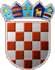 REPUBLIKA HRVATSKAPRIMORSKO-GORANSKA ŽUPANIJAOPĆINA MRKOPALJII IZMJENE I DOPUNE PRORAČUNA OPĆINE MRKOPALJ ZA 2020 . GODINURAČUN PRIHODA  I RASHODA - PRIHODIII IZMJENE I DOPUNE PRORAČUNA OPĆINE MRKOPALJ ZA 2020 . GODINURAČUN PRIHODA  I RASHODA - PRIHODIREPUBLIKA HRVATSKAPRIMORSKO-GORANSKA ŽUPANIJAOPĆINA MRKOPALJII IZMJENE I DOPUNE PRORAČUNA OPĆINE MRKOPALJ ZA 2020 . GODINURAČUN PRIHODA  I RASHODA - RASHODIII IZMJENE I DOPUNE PRORAČUNA OPĆINE MRKOPALJ ZA 2020 . GODINURAČUN PRIHODA  I RASHODA - RASHODIREPUBLIKA HRVATSKAPRIMORSKO-GORANSKA ŽUPANIJAOPĆINA MRKOPALJII IZMJENE I DOPUNE PRORAČUNA OPĆINE MRKOPALJ ZA 2020 . GODINURASPOLOŽIVA SREDSTVA IZ PRETHODNIH GODINAREPUBLIKA HRVATSKAPRIMORSKO-GORANSKA ŽUPANIJAOPĆINA MRKOPALJII IZMJENE I DOPUNE PRORAČUNA OPĆINE MRKOPALJ ZA 2020 . GODINURAČUN FINANCIRANJA / ZADUŽIVANJAREPUBLIKA HRVATSKAPRIMORSKO-GORANSKA ŽUPANIJAOPĆINA MRKOPALJPlan proračuna 2020 - 1.RebalansPovećanje / smanjenjePlan proračuna 2020 - 2.RebalansIndeksRAČUN PRIHODA I RASHODAsmanjenjePrihodi poslovanja7.451.303,30 kn0,00 kn7.451.303,30 kn100,00%Prihodi od prodaje nefinancijske imovine194.000,00 kn0,00 kn194.000,00 kn100,00%UKUPNO PRIHODA	7.645.303,30 knUKUPNO PRIHODA	7.645.303,30 kn0,00 kn0,00 kn7.645.303,30 kn100,00%Rashodi poslovanja	4.474.500,00 knRashodi poslovanja	4.474.500,00 kn30.750,00 kn30.750,00 kn4.505.250,00 kn100,69%Rashodi za nabavu nefinancijske imovine4.335.500,00 kn-30.750,00 kn-30.750,00 kn4.304.750,00 kn99,29%UKUPNO RASHODA8.810.000,00 kn0,00 kn0,00 kn8.810.000,00 kn100,00%RAZLIKA VIŠAK/MANJAK-1.164.696,70 kn0,00 kn0,00 kn-1.164.696,70 kn100,00%RASPOLOŽIVA SREDSTAVA IZ PRETHODNIH GODINARASPOLOŽIVA SREDSTAVA IZ PRETHODNIH GODINARASPOLOŽIVA SREDSTAVA IZ PRETHODNIH GODINARASPOLOŽIVA SREDSTAVA IZ PRETHODNIH GODINARASPOLOŽIVA SREDSTAVA IZ PRETHODNIH GODINARASPOLOŽIVA SREDSTAVA IZ PRETHODNIH GODINAUkupan donos viška/manjka iz prethodnih godina	145.196,70 kn%Ukupan donos viška/manjka iz prethodnih godina	145.196,70 kn%0,00 kn0,00 kn145.196,70 kn100,00Dio koji će se rasporediti/pokriti u razdoblju	0,00 knDio koji će se rasporediti/pokriti u razdoblju	0,00 kn0,00 kn0,00 kn0,00 knRačun/ Pozicija1Račun/ Pozicija1Opis2Plan proračuna2020 - 1.Rebalans3Povećanje/smanjenje4Plan proračuna2020 - 2. Rebalans5Indeks 5/366Prihodi poslovanja7.451.303,300,007.451.303,30100,00%61Prihodi od poreza2.397.000,000,002.397.000,00100,00%611Porez i prirez na dohodak1.882.000,000,001.882.000,00100,00%613Porezi na imovinu500.000,000,00500.000,00100,00%614Porezi na robu i usluge15.000,000,0015.000,00100,00%63Pomoći iz inozemstva (darovnice) i od subjekata unutar općeg proračuna2.956.700,000,002.956.700,00100,00%633Pomoći iz proračuna2.675.700,000,002.675.700,00100,00%634Pomoći od ostalih subjekata unutar općeg proračuna168.000,000,00168.000,00100,00%638113.000,000,00113.000,00100,00%64Prihodi od imovine75.403,300,0075.403,30100,00%641Prihodi od financijske imovine1.203,300,001.203,30100,00%642Prihodi od nefinancijske imovine74.200,000,0074.200,00100,00%65Prihodi od upravnih i administrativnih pristojbi, pristojbi po pos.propisima i naknada1.911.200,000,001.911.200,00100,00%651Upravne i administrativne pristojbe25.200,000,0025.200,00100,00%652Prihodi po posebnim propisima1.336.000,000,001.336.000,00100,00%653Komunalni doprinosi i naknade550.000,000,00550.000,00100,00%66Prihodi od prodaje proizvoda i roba te pruženih usluga111.000,000,00111.000,00100,00%661Prihodi koje proračuni i proračunski korisnici ostvare obavljanjem poslova na tržištu(vlastiti prihodi)111.000,000,00111.000,00100,00%Račun/ Pozicija1Račun/ Pozicija1Opis2Plan proračuna2020 - 1.Rebalans3Povećanje/smanjenje4Plan proračuna2020 - 2. Rebalans5Indeks 5/367Prihodi od prodaje nefinancijske imovine194.000,000,00194.000,00100,00%71Prihodi od prodaje neproizvedene dugotrajni imovine180.000,000,00180.000,00100,00%711Prihodi od prodaje materijalne imovine - prirodnih bogatstava180.000,000,00180.000,00100,00%72Prihodi od prodaje proizvedene dugotrajne imovine14.000,000,0014.000,00100,00%721Prihodi od prodaje građevinskih objekata14.000,000,0014.000,00100,00%UKUPNO7.645.303,300,007.645.303,30100,00%Račun/ Pozicija1Račun/ Pozicija1Opis2Plan proračuna2020 - 1.Rebalans3Povećanje/smanjenje4Plan proračuna2020 - 2. Rebalans5Indeks 5/363Rashodi poslovanja4.474.500,0030.750,004.505.250,00100,69%31Rashodi za zaposlene780.000,000,00780.000,00100,00%311Plaće660.000,000,00660.000,00100,00%312Ostali rashodi za zaposlene25.000,000,0025.000,00100,00%313Doprinosi na plaće95.000,000,0095.000,00100,00%32Materijalni rashodi1.846.500,0030.750,001.877.250,00101,67%321Naknade troškova zaposlenima18.000,000,0018.000,00100,00%322Rashodi za materijal i energiju307.000,000,00307.000,00100,00%323Rashodi za usluge1.315.300,0030.750,001.346.050,00102,34%329Ostali nespomenuti rashodi poslovanja206.200,000,00206.200,00100,00%34Financijski rashodi66.000,000,0066.000,00100,00%342Kamate za primljene zajmove15.000,000,0015.000,00100,00%343Ostali financijski rashodi51.000,000,0051.000,00100,00%35Subvencije156.000,000,00156.000,00100,00%351Subvencije trgovačkim društvima u javnom sektoru140.000,000,00140.000,00100,00%352Subvencije trgovačkim društvima, obrtnicima, malim i srednjim poduzetnicima izvanjavnog sektora16.000,000,0016.000,00100,00%36Pomoći dane u inozemstvo i unutar opće države260.000,000,00260.000,00100,00%363Pomoći unutar opće države259.000,000,00259.000,00100,00%367Prijenos pror.korisnicima1.000,000,001.000,00100,00%37Naknade građanima i kućanstvima na temelju osiguranja i druge naknade226.000,000,00226.000,00100,00%Račun/ Pozicija1Račun/ Pozicija1Opis2Plan proračuna2020 - 1.Rebalans3Povećanje/smanjenje4Plan proračuna2020 - 2. Rebalans5Indeks 5/36372Ostale naknade građanima i kućanstvima iz proračuna226.000,000,00226.000,00100,00%38Ostali rashodi1.140.000,000,001.140.000,00100,00%381Tekuće donacije629.000,000,00629.000,00100,00%383Kazne, penali i naknade štete20.000,000,0020.000,00100,00%386Kapitalne pomoći491.000,000,00491.000,00100,00%4Rashodi za nabavu nefinancijske imovine4.335.500,00-30.750,004.304.750,0099,29%41Rashodi za nabavu neproizvedene imovine30.000,000,0030.000,00100,00%411Materijalna imovina - prirodna bogatstva30.000,000,0030.000,00100,00%42Rashodi za nabavu proizvedene dugotrajne imovine4.225.500,00-30.750,004.194.750,0099,27%421Građevinski objekti2.737.000,000,002.737.000,00100,00%422Postrojenja i oprema1.488.500,00-709.500,00779.000,0052,33%423Prijevozna sredstva0,00678.750,00678.750,0045Rashodi za dodatna ulaganja na nefinancijskoj imovini80.000,000,0080.000,00100,00%451Dodatna ulaganja na građevinskim objektima80.000,000,0080.000,00100,00%UKUPNO8.810.000,000,008.810.000,00100,00%Račun/ Pozicija1Račun/ Pozicija1Opis2Plan proračuna2020 - 1.Rebalans3Povećanje/smanjenje4Plan proračuna2020 - 2. Rebalans5Indeks 5/369Vlastiti izvori145.196,700,00145.196,70100,00%92Rezultat poslovanja145.196,700,00145.196,70100,00%922Višak/manjak prihoda145.196,700,00145.196,70100,00%UKUPNO145.196,700,00145.196,70100,00%Račun/ Pozicija1Račun/ Pozicija1Opis2Plan proračuna2020 - 1.Rebalans3Povećanje/smanjenje4Plan proračuna2020 - 2. Rebalans5Indeks 5/365Izdaci za financijsku imovinu i otplate zajmova94.000,000,0094.000,00100,00%53Izdaci za dionice i udjele u glavnici72.000,000,0072.000,00100,00%532Dionice i udjeli u glavnici trgovačkih društava u javnom sektoru72.000,000,0072.000,00100,00%54Izdaci za otplatu glavnice primljenih zajmova22.000,000,0022.000,00100,00%544Otplata glavnice primljenih zajmova od banaka i ostalih financijskih institucija izvan javnog sektora22.000,000,0022.000,00100,00%8Primici od financijske imovine i zaduživanja1.113.500,000,001.113.500,00100,00%84Primici od zaduživanja1.113.500,000,001.113.500,00100,00%842Primljeni zajmovi od banaka i ostalih financijskih institucija u javnom sektoru1.113.500,000,001.113.500,00100,00%UKUPNO1.207.500,000,001.207.500,00100,00%II IZMJENE I DOPUNE PRORAČUNA OPĆINE MRKOPALJ ZA 2020 . GODINUPOSEBNI DIOII IZMJENE I DOPUNE PRORAČUNA OPĆINE MRKOPALJ ZA 2020 . GODINUPOSEBNI DIOII IZMJENE I DOPUNE PRORAČUNA OPĆINE MRKOPALJ ZA 2020 . GODINUPOSEBNI DIOII IZMJENE I DOPUNE PRORAČUNA OPĆINE MRKOPALJ ZA 2020 . GODINUPOSEBNI DIOII IZMJENE I DOPUNE PRORAČUNA OPĆINE MRKOPALJ ZA 2020 . GODINUPOSEBNI DIOII IZMJENE I DOPUNE PRORAČUNA OPĆINE MRKOPALJ ZA 2020 . GODINUPOSEBNI DIOII IZMJENE I DOPUNE PRORAČUNA OPĆINE MRKOPALJ ZA 2020 . GODINUPOSEBNI DIOII IZMJENE I DOPUNE PRORAČUNA OPĆINE MRKOPALJ ZA 2020 . GODINUPOSEBNI DIOII IZMJENE I DOPUNE PRORAČUNA OPĆINE MRKOPALJ ZA 2020 . GODINUPOSEBNI DIOII IZMJENE I DOPUNE PRORAČUNA OPĆINE MRKOPALJ ZA 2020 . GODINUPOSEBNI DIOII IZMJENE I DOPUNE PRORAČUNA OPĆINE MRKOPALJ ZA 2020 . GODINUPOSEBNI DIOII IZMJENE I DOPUNE PRORAČUNA OPĆINE MRKOPALJ ZA 2020 . GODINUPOSEBNI DIOII IZMJENE I DOPUNE PRORAČUNA OPĆINE MRKOPALJ ZA 2020 . GODINUPOSEBNI DIOII IZMJENE I DOPUNE PRORAČUNA OPĆINE MRKOPALJ ZA 2020 . GODINUPOSEBNI DIORačun/Pozicija1Račun/Pozicija1Račun/Pozicija1Račun/Pozicija1Račun/Pozicija1Račun/Pozicija1Račun/Pozicija1Račun/Pozicija1Račun/Pozicija1Opis2Plan proračuna2020 - 1.Rebalans3Povećanje/smanjenje4Plan proračuna2020 - 2.5Indeks 5/36RAZDJEL	JEDINSTVENI UPRAVNI ODJEL001RAZDJEL	JEDINSTVENI UPRAVNI ODJEL001RAZDJEL	JEDINSTVENI UPRAVNI ODJEL001RAZDJEL	JEDINSTVENI UPRAVNI ODJEL001RAZDJEL	JEDINSTVENI UPRAVNI ODJEL001RAZDJEL	JEDINSTVENI UPRAVNI ODJEL001RAZDJEL	JEDINSTVENI UPRAVNI ODJEL001RAZDJEL	JEDINSTVENI UPRAVNI ODJEL001RAZDJEL	JEDINSTVENI UPRAVNI ODJEL001RAZDJEL	JEDINSTVENI UPRAVNI ODJEL0018.904.000,000,008.904.000,00100,00%GLAVA00101GLAVA00101GLAVA00101GLAVA00101GLAVA00101GLAVA00101GLAVA00101GLAVA00101GLAVA00101ORGANI OPĆINSKE UPRAVE1.562.200,000,001.562.200,00100,00%Program1001Program1001Program1001Program1001Program1001Program1001Program1001Program1001Program1001JAVNA UPRAVA I ADMINISTRACIJA1.562.200,000,001.562.200,00100,00%Akt. A100101Akt. A100101Akt. A100101Akt. A100101Akt. A100101Akt. A100101Akt. A100101Akt. A100101Akt. A100101OSNOVNE AKTIVNOSTI OPĆINSKE UPRAVEFunkcija: 0131 Opće usluge vezane uz službenike1.294.200,000,001.294.200,00100,00%Izv.145OSNOVNE AKTIVNOSTI OPĆINSKE UPRAVEFunkcija: 0131 Opće usluge vezane uz službenike1.294.200,000,001.294.200,00100,00%311311311311311Plaće580.000,000,00580.000,00100,00%312312312312312Ostali rashodi za zaposlene25.000,000,0025.000,00100,00%313313313313313Doprinosi na plaće95.000,000,0095.000,00100,00%321321321321321Naknade troškova zaposlenima18.000,000,0018.000,00100,00%322322322322322Rashodi za materijal i energiju90.000,000,0090.000,00100,00%323323323323323Rashodi za usluge335.000,000,00335.000,00100,00%329329329329329Ostali nespomenuti rashodi poslovanja100.200,000,00100.200,00100,00%343343343343343Ostali financijski rashodi51.000,000,0051.000,00100,00%Akt. A100102Akt. A100102Akt. A100102Akt. A100102Akt. A100102Akt. A100102Akt. A100102Akt. A100102Akt. A100102PROMIDŽBA OPĆINEFunkcija: 0490 Ekonomski poslovi koji nisu drugdje svrstani90.000,000,0090.000,00100,00%Izv.1PROMIDŽBA OPĆINEFunkcija: 0490 Ekonomski poslovi koji nisu drugdje svrstani90.000,000,0090.000,00100,00%323323323323323Rashodi za usluge90.000,000,0090.000,00100,00%Akt. A100103Akt. A100103Akt. A100103Akt. A100103Akt. A100103Akt. A100103Akt. A100103Akt. A100103Akt. A100103OTPLATA KREDITA I POZAJMLJIVANJEFunkcija: 0112 Financijski i fiskalni poslovi37.000,000,0037.000,00100,00%Izv.17OTPLATA KREDITA I POZAJMLJIVANJEFunkcija: 0112 Financijski i fiskalni poslovi37.000,000,0037.000,00100,00%342342342342342Kamate za primljene zajmove15.000,000,0015.000,00100,00%544544544544544Otplata glavnice primljenih zajmova od banaka i ostalih financijskih institucija izvan javnog sektora22.000,000,0022.000,00100,00%II IZMJENE I DOPUNE PRORAČUNA OPĆINE MRKOPALJ ZA 2020 . GODINUPOSEBNI DIOII IZMJENE I DOPUNE PRORAČUNA OPĆINE MRKOPALJ ZA 2020 . GODINUPOSEBNI DIOII IZMJENE I DOPUNE PRORAČUNA OPĆINE MRKOPALJ ZA 2020 . GODINUPOSEBNI DIOII IZMJENE I DOPUNE PRORAČUNA OPĆINE MRKOPALJ ZA 2020 . GODINUPOSEBNI DIOII IZMJENE I DOPUNE PRORAČUNA OPĆINE MRKOPALJ ZA 2020 . GODINUPOSEBNI DIOII IZMJENE I DOPUNE PRORAČUNA OPĆINE MRKOPALJ ZA 2020 . GODINUPOSEBNI DIOII IZMJENE I DOPUNE PRORAČUNA OPĆINE MRKOPALJ ZA 2020 . GODINUPOSEBNI DIOII IZMJENE I DOPUNE PRORAČUNA OPĆINE MRKOPALJ ZA 2020 . GODINUPOSEBNI DIOII IZMJENE I DOPUNE PRORAČUNA OPĆINE MRKOPALJ ZA 2020 . GODINUPOSEBNI DIOII IZMJENE I DOPUNE PRORAČUNA OPĆINE MRKOPALJ ZA 2020 . GODINUPOSEBNI DIOII IZMJENE I DOPUNE PRORAČUNA OPĆINE MRKOPALJ ZA 2020 . GODINUPOSEBNI DIOII IZMJENE I DOPUNE PRORAČUNA OPĆINE MRKOPALJ ZA 2020 . GODINUPOSEBNI DIOII IZMJENE I DOPUNE PRORAČUNA OPĆINE MRKOPALJ ZA 2020 . GODINUPOSEBNI DIOII IZMJENE I DOPUNE PRORAČUNA OPĆINE MRKOPALJ ZA 2020 . GODINUPOSEBNI DIORačun/ Pozicija 1Račun/ Pozicija 1Račun/ Pozicija 1Račun/ Pozicija 1Račun/ Pozicija 1Račun/ Pozicija 1Račun/ Pozicija 1Račun/ Pozicija 1Račun/ Pozicija 1Opis2Plan proračuna2020 - 1.Rebalans3Povećanje/smanjenje4Plan proračuna2020 - 2.5Indeks 5/36Akt. A100105Akt. A100105Akt. A100105Akt. A100105Akt. A100105Akt. A100105Akt. A100105Akt. A100105Akt. A100105OSTALE AKTIVNOSTI - JAVNI RADOVIFunkcija: 0133 Ostale opće usluge80.000,000,0080.000,00100,00%Izv.5OSTALE AKTIVNOSTI - JAVNI RADOVIFunkcija: 0133 Ostale opće usluge80.000,000,0080.000,00100,00%311311311311311Plaće80.000,000,0080.000,00100,00%Akt. A100307Akt. A100307Akt. A100307Akt. A100307Akt. A100307Akt. A100307Akt. A100307Akt. A100307Akt. A100307POKROVITELJSTVA I PROSLAVEFunkcija: 0133 Ostale opće usluge61.000,000,0061.000,00100,00%Izv.15POKROVITELJSTVA I PROSLAVEFunkcija: 0133 Ostale opće usluge61.000,000,0061.000,00100,00%329329329329329Ostali nespomenuti rashodi poslovanja61.000,000,0061.000,00100,00%Akt. A102302Akt. A102302Akt. A102302Akt. A102302Akt. A102302Akt. A102302Akt. A102302Akt. A102302Akt. A102302RAZVOJNI PROGRAMIFunkcija: 0412 Opći poslovi vezani uz rad0,000,000,00Izv.4RAZVOJNI PROGRAMIFunkcija: 0412 Opći poslovi vezani uz rad0,000,000,00323323323323323Rashodi za usluge0,000,000,00GLAVA00102GLAVA00102GLAVA00102GLAVA00102GLAVA00102GLAVA00102GLAVA00102GLAVA00102GLAVA00102OPĆINSKO VIJEĆE5.070.500,000,005.070.500,00100,00%Program1002Program1002Program1002Program1002Program1002Program1002Program1002Program1002Program1002NAKNADE GRAĐANIMA I KUĆANSTVIMA256.000,000,00256.000,00100,00%Akt. A100201Akt. A100201Akt. A100201Akt. A100201Akt. A100201Akt. A100201Akt. A100201Akt. A100201Akt. A100201NAKNADA ŠTETE I OSTALE SLIČ.NAKNADEFunkcija: 1090 Aktivnosti socijalne zaštite koje nisu drugdje svrstane20.000,000,0020.000,00100,00%Izv.5NAKNADA ŠTETE I OSTALE SLIČ.NAKNADEFunkcija: 1090 Aktivnosti socijalne zaštite koje nisu drugdje svrstane20.000,000,0020.000,00100,00%383383383383383Kazne, penali i naknade štete20.000,000,0020.000,00100,00%Akt. A100202Akt. A100202Akt. A100202Akt. A100202Akt. A100202Akt. A100202Akt. A100202Akt. A100202Akt. A100202SOCIJALNA SKRBFunkcija: 1090 Aktivnosti socijalne zaštite koje nisu drugdje svrstane236.000,000,00236.000,00100,00%Izv.15SOCIJALNA SKRBFunkcija: 1090 Aktivnosti socijalne zaštite koje nisu drugdje svrstane236.000,000,00236.000,00100,00%372372372372372Ostale naknade građanima i kućanstvima iz proračuna226.000,000,00226.000,00100,00%381381381381381Tekuće donacije10.000,000,0010.000,00100,00%Program1003Program1003Program1003Program1003Program1003Program1003Program1003Program1003Program1003POTPORE POLJOPRIVREDI31.000,000,0031.000,00100,00%Akt. A100315Akt. A100315Akt. A100315Akt. A100315Akt. A100315Akt. A100315Akt. A100315Akt. A100315Akt. A100315SUBVENCIJE POLJOPRIVREDNICIMA I CENTRU ZA BRD.PLAN.POLJOP.Funkcija: 0421 Poljoprivreda31.000,000,0031.000,00100,00%Izv.1SUBVENCIJE POLJOPRIVREDNICIMA I CENTRU ZA BRD.PLAN.POLJOP.Funkcija: 0421 Poljoprivreda31.000,000,0031.000,00100,00%352352352352352Subvencije trgovačkim društvima, obrtnicima, malim i srednjim poduzetnicima izvan javnog sektora11.000,000,0011.000,00100,00%381381381381381Tekuće donacije20.000,000,0020.000,00100,00%Program1005Program1005Program1005Program1005Program1005Program1005Program1005Program1005Program1005POTICANJE RAZVOJA TURIZMA110.000,000,00110.000,00100,00%Akt. A100501Akt. A100501Akt. A100501Akt. A100501Akt. A100501Akt. A100501Akt. A100501Akt. A100501Akt. A100501SUFINANCIRANJA RADA TURISTIČKOG UREDAFunkcija: 0473 Turizam110.000,000,00110.000,00100,00%Izv.1SUFINANCIRANJA RADA TURISTIČKOG UREDAFunkcija: 0473 Turizam110.000,000,00110.000,00100,00%381381381381381Tekuće donacije110.000,000,00110.000,00100,00%II IZMJENE I DOPUNE PRORAČUNA OPĆINE MRKOPALJ ZA 2020 . GODINUPOSEBNI DIOII IZMJENE I DOPUNE PRORAČUNA OPĆINE MRKOPALJ ZA 2020 . GODINUPOSEBNI DIOII IZMJENE I DOPUNE PRORAČUNA OPĆINE MRKOPALJ ZA 2020 . GODINUPOSEBNI DIOII IZMJENE I DOPUNE PRORAČUNA OPĆINE MRKOPALJ ZA 2020 . GODINUPOSEBNI DIOII IZMJENE I DOPUNE PRORAČUNA OPĆINE MRKOPALJ ZA 2020 . GODINUPOSEBNI DIOII IZMJENE I DOPUNE PRORAČUNA OPĆINE MRKOPALJ ZA 2020 . GODINUPOSEBNI DIOII IZMJENE I DOPUNE PRORAČUNA OPĆINE MRKOPALJ ZA 2020 . GODINUPOSEBNI DIOII IZMJENE I DOPUNE PRORAČUNA OPĆINE MRKOPALJ ZA 2020 . GODINUPOSEBNI DIOII IZMJENE I DOPUNE PRORAČUNA OPĆINE MRKOPALJ ZA 2020 . GODINUPOSEBNI DIOII IZMJENE I DOPUNE PRORAČUNA OPĆINE MRKOPALJ ZA 2020 . GODINUPOSEBNI DIOII IZMJENE I DOPUNE PRORAČUNA OPĆINE MRKOPALJ ZA 2020 . GODINUPOSEBNI DIOII IZMJENE I DOPUNE PRORAČUNA OPĆINE MRKOPALJ ZA 2020 . GODINUPOSEBNI DIOII IZMJENE I DOPUNE PRORAČUNA OPĆINE MRKOPALJ ZA 2020 . GODINUPOSEBNI DIOII IZMJENE I DOPUNE PRORAČUNA OPĆINE MRKOPALJ ZA 2020 . GODINUPOSEBNI DIORačun/ Pozicija 1Račun/ Pozicija 1Račun/ Pozicija 1Račun/ Pozicija 1Račun/ Pozicija 1Račun/ Pozicija 1Račun/ Pozicija 1Račun/ Pozicija 1Račun/ Pozicija 1Opis2Plan proračuna2020 - 1.Rebalans3Povećanje/smanjenje4Plan proračuna2020 - 2.5Indeks 5/36Akt. K102306Akt. K102306Akt. K102306Akt. K102306Akt. K102306Akt. K102306Akt. K102306Akt. K102306Akt. K102306NABAVA TURISTIČKE SIGNALIZACIJEFunkcija: 0473 Turizam0,000,000,00Izv.4NABAVA TURISTIČKE SIGNALIZACIJEFunkcija: 0473 Turizam0,000,000,00422422422422422Postrojenja i oprema0,000,000,00Akt. T102309Akt. T102309Akt. T102309Akt. T102309Akt. T102309Akt. T102309Akt. T102309Akt. T102309Akt. T102309UREĐENJE ARHEOLOŠKOG NALAZIŠTAFunkcija: 0473 Turizam0,000,000,00Izv.1UREĐENJE ARHEOLOŠKOG NALAZIŠTAFunkcija: 0473 Turizam0,000,000,00323323323323323Rashodi za usluge0,000,000,00Program1006Program1006Program1006Program1006Program1006Program1006Program1006Program1006Program1006ORGANIZIRANJE I PROVOĐENJE ZAŠTITE I SPAŠAVANJA157.000,000,00157.000,00100,00%Akt. A100611Akt. A100611Akt. A100611Akt. A100611Akt. A100611Akt. A100611Akt. A100611Akt. A100611Akt. A100611ZAŠTITA OD POŽARAFunkcija: 0320 Usluge protupožarne zaštite140.000,000,00140.000,00100,00%Izv.1ZAŠTITA OD POŽARAFunkcija: 0320 Usluge protupožarne zaštite140.000,000,00140.000,00100,00%381381381381381Tekuće donacije140.000,000,00140.000,00100,00%Akt. A100612Akt. A100612Akt. A100612Akt. A100612Akt. A100612Akt. A100612Akt. A100612Akt. A100612Akt. A100612SUFINANCIRANJE SLUŽBI ZAŠTITE I SPAŠAVANJAFunkcija: 0133 Ostale opće usluge12.000,000,0012.000,00100,00%Izv.1SUFINANCIRANJE SLUŽBI ZAŠTITE I SPAŠAVANJAFunkcija: 0133 Ostale opće usluge12.000,000,0012.000,00100,00%381381381381381Tekuće donacije12.000,000,0012.000,00100,00%Akt. A100613Akt. A100613Akt. A100613Akt. A100613Akt. A100613Akt. A100613Akt. A100613Akt. A100613Akt. A100613ZAŠTITA ŽIVOTINJAFunkcija: 0133 Ostale opće usluge5.000,000,005.000,00100,00%Izv.1ZAŠTITA ŽIVOTINJAFunkcija: 0133 Ostale opće usluge5.000,000,005.000,00100,00%352352352352352Subvencije trgovačkim društvima, obrtnicima, malim i srednjim poduzetnicima izvan javnog sektora5.000,000,005.000,00100,00%Program1007Program1007Program1007Program1007Program1007Program1007Program1007Program1007Program1007RAZVOJ SPORTA I REKREACIJE2.284.000,000,002.284.000,00100,00%Akt. A100701Akt. A100701Akt. A100701Akt. A100701Akt. A100701Akt. A100701Akt. A100701Akt. A100701Akt. A100701SUFINANCIRANJE RADA SPORTSKIH DRUŠTAVAFunkcija: 0810 Službe rekreacije i sporta125.000,000,00125.000,00100,00%Izv.1SUFINANCIRANJE RADA SPORTSKIH DRUŠTAVAFunkcija: 0810 Službe rekreacije i sporta125.000,000,00125.000,00100,00%381381381381381Tekuće donacije125.000,000,00125.000,00100,00%Akt. K100512Akt. K100512Akt. K100512Akt. K100512Akt. K100512Akt. K100512Akt. K100512Akt. K100512Akt. K100512ODRŽAVANJE SRC ČELIMBAŠAFunkcija: 0473 Turizam20.000,000,0020.000,00100,00%Izv.4ODRŽAVANJE SRC ČELIMBAŠAFunkcija: 0473 Turizam20.000,000,0020.000,00100,00%323323323323323Rashodi za usluge20.000,000,0020.000,00100,00%Akt. K100701Akt. K100701Akt. K100701Akt. K100701Akt. K100701Akt. K100701Akt. K100701Akt. K100701Akt. K100701IZGRADNJA SPORTSKO-REKREATIVNOG CENTRA ZAGMAJNAFunkcija: 0800 Rekreacija, kultura i religija424.000,000,00424.000,00100,00%Izv.45IZGRADNJA SPORTSKO-REKREATIVNOG CENTRA ZAGMAJNAFunkcija: 0800 Rekreacija, kultura i religija424.000,000,00424.000,00100,00%421421421421421Građevinski objekti414.000,000,00414.000,00100,00%451451451451451Dodatna ulaganja na građevinskim objektima10.000,000,0010.000,00100,00%Akt. K102304Akt. K102304Akt. K102304Akt. K102304Akt. K102304Akt. K102304Akt. K102304Akt. K102304Akt. K102304IZGRADNJA SPORTSKO REKREACIJSKOG TERENA - SPORTSKO IGRALIŠTEFunkcija: 0473 Turizam1.640.000,000,001.640.000,00100,00%Izv.45IZGRADNJA SPORTSKO REKREACIJSKOG TERENA - SPORTSKO IGRALIŠTEFunkcija: 0473 Turizam1.640.000,000,001.640.000,00100,00%421421421421421Građevinski objekti1.640.000,000,001.640.000,00100,00%II IZMJENE I DOPUNE PRORAČUNA OPĆINE MRKOPALJ ZA 2020 . GODINUPOSEBNI DIOII IZMJENE I DOPUNE PRORAČUNA OPĆINE MRKOPALJ ZA 2020 . GODINUPOSEBNI DIOII IZMJENE I DOPUNE PRORAČUNA OPĆINE MRKOPALJ ZA 2020 . GODINUPOSEBNI DIOII IZMJENE I DOPUNE PRORAČUNA OPĆINE MRKOPALJ ZA 2020 . GODINUPOSEBNI DIOII IZMJENE I DOPUNE PRORAČUNA OPĆINE MRKOPALJ ZA 2020 . GODINUPOSEBNI DIOII IZMJENE I DOPUNE PRORAČUNA OPĆINE MRKOPALJ ZA 2020 . GODINUPOSEBNI DIOII IZMJENE I DOPUNE PRORAČUNA OPĆINE MRKOPALJ ZA 2020 . GODINUPOSEBNI DIOII IZMJENE I DOPUNE PRORAČUNA OPĆINE MRKOPALJ ZA 2020 . GODINUPOSEBNI DIOII IZMJENE I DOPUNE PRORAČUNA OPĆINE MRKOPALJ ZA 2020 . GODINUPOSEBNI DIOII IZMJENE I DOPUNE PRORAČUNA OPĆINE MRKOPALJ ZA 2020 . GODINUPOSEBNI DIOII IZMJENE I DOPUNE PRORAČUNA OPĆINE MRKOPALJ ZA 2020 . GODINUPOSEBNI DIOII IZMJENE I DOPUNE PRORAČUNA OPĆINE MRKOPALJ ZA 2020 . GODINUPOSEBNI DIOII IZMJENE I DOPUNE PRORAČUNA OPĆINE MRKOPALJ ZA 2020 . GODINUPOSEBNI DIOII IZMJENE I DOPUNE PRORAČUNA OPĆINE MRKOPALJ ZA 2020 . GODINUPOSEBNI DIORačun/ Pozicija 1Račun/ Pozicija 1Račun/ Pozicija 1Račun/ Pozicija 1Račun/ Pozicija 1Račun/ Pozicija 1Račun/ Pozicija 1Račun/ Pozicija 1Račun/ Pozicija 1Opis2Plan proračuna2020 - 1.Rebalans3Povećanje/smanjenje4Plan proračuna2020 - 2.5Indeks 5/36Akt. K102312Akt. K102312Akt. K102312Akt. K102312Akt. K102312Akt. K102312Akt. K102312Akt. K102312Akt. K102312SKIJALIŠTE BEGOVO RAZDOLJEFunkcija: 0473 Turizam0,000,000,00Izv.1SKIJALIŠTE BEGOVO RAZDOLJEFunkcija: 0473 Turizam0,000,000,00323323323323323Rashodi za usluge0,000,000,00Akt. K102313Akt. K102313Akt. K102313Akt. K102313Akt. K102313Akt. K102313Akt. K102313Akt. K102313Akt. K102313IZGRADNJA SPORTSKO REKREACIJSKOG CENTRA - VRBOVSKA POLJANAFunkcija: 0810 Službe rekreacije i sporta75.000,000,0075.000,00100,00%Izv.15IZGRADNJA SPORTSKO REKREACIJSKOG CENTRA - VRBOVSKA POLJANAFunkcija: 0810 Službe rekreacije i sporta75.000,000,0075.000,00100,00%421421421421421Građevinski objekti75.000,000,0075.000,00100,00%Program1008Program1008Program1008Program1008Program1008Program1008Program1008Program1008Program1008RAZVOJ CIVILNOG DRUŠTVA47.000,000,0047.000,00100,00%Akt. A100801Akt. A100801Akt. A100801Akt. A100801Akt. A100801Akt. A100801Akt. A100801Akt. A100801Akt. A100801SUFINANCIRANJE RADA UDRUGAFunkcija: 0133 Ostale opće usluge47.000,000,0047.000,00100,00%Izv.1SUFINANCIRANJE RADA UDRUGAFunkcija: 0133 Ostale opće usluge47.000,000,0047.000,00100,00%381381381381381Tekuće donacije47.000,000,0047.000,00100,00%Akt. K102311Akt. K102311Akt. K102311Akt. K102311Akt. K102311Akt. K102311Akt. K102311Akt. K102311Akt. K102311DRUŠTVENO KULTURNI CENTAR - ŠKOLA MIRAFunkcija: 0620 Razvoj zajednice0,000,000,00Izv.5DRUŠTVENO KULTURNI CENTAR - ŠKOLA MIRAFunkcija: 0620 Razvoj zajednice0,000,000,00421421421421421Građevinski objekti0,000,000,00Program1009Program1009Program1009Program1009Program1009Program1009Program1009Program1009Program1009PREDSTAVNIČKA I IZVRŠNA TIJELA45.000,000,0045.000,00100,00%Akt. A100901Akt. A100901Akt. A100901Akt. A100901Akt. A100901Akt. A100901Akt. A100901Akt. A100901Akt. A100901NAKNADE ČLANOVIMA VIJEĆAFunkcija: 0110 Izvršna i zakonodavna tijela, financijski i fiskalni poslovi, vanjski poslovi45.000,000,0045.000,00100,00%Izv.1NAKNADE ČLANOVIMA VIJEĆAFunkcija: 0110 Izvršna i zakonodavna tijela, financijski i fiskalni poslovi, vanjski poslovi45.000,000,0045.000,00100,00%329329329329329Ostali nespomenuti rashodi poslovanja45.000,000,0045.000,00100,00%Program1010Program1010Program1010Program1010Program1010Program1010Program1010Program1010Program1010ODGOJ I OBRAZOVANJE45.000,000,0045.000,00100,00%Akt. A101001Akt. A101001Akt. A101001Akt. A101001Akt. A101001Akt. A101001Akt. A101001Akt. A101001Akt. A101001JAVNE POTREBE U PROSVJETIFunkcija: 0980 Usluge obrazovanja koje nisu drugdje svrstane45.000,000,0045.000,00100,00%Izv.1JAVNE POTREBE U PROSVJETIFunkcija: 0980 Usluge obrazovanja koje nisu drugdje svrstane45.000,000,0045.000,00100,00%381381381381381Tekuće donacije45.000,000,0045.000,00100,00%Program1011Program1011Program1011Program1011Program1011Program1011Program1011Program1011Program1011PROMICANJE KULTURE95.000,000,0095.000,00100,00%Akt. A101101Akt. A101101Akt. A101101Akt. A101101Akt. A101101Akt. A101101Akt. A101101Akt. A101101Akt. A101101KULTURAFunkcija: 0830 Službe emitiranja i izdavanja95.000,000,0095.000,00100,00%Izv.1KULTURAFunkcija: 0830 Službe emitiranja i izdavanja95.000,000,0095.000,00100,00%381381381381381Tekuće donacije95.000,000,0095.000,00100,00%Program1012Program1012Program1012Program1012Program1012Program1012Program1012Program1012Program1012SUBVENCIJE TRGOVAČKIM DRUŠTVIMA U JAV.SEKTORU140.000,000,00140.000,00100,00%II IZMJENE I DOPUNE PRORAČUNA OPĆINE MRKOPALJ ZA 2020 . GODINUPOSEBNI DIOII IZMJENE I DOPUNE PRORAČUNA OPĆINE MRKOPALJ ZA 2020 . GODINUPOSEBNI DIOII IZMJENE I DOPUNE PRORAČUNA OPĆINE MRKOPALJ ZA 2020 . GODINUPOSEBNI DIOII IZMJENE I DOPUNE PRORAČUNA OPĆINE MRKOPALJ ZA 2020 . GODINUPOSEBNI DIOII IZMJENE I DOPUNE PRORAČUNA OPĆINE MRKOPALJ ZA 2020 . GODINUPOSEBNI DIOII IZMJENE I DOPUNE PRORAČUNA OPĆINE MRKOPALJ ZA 2020 . GODINUPOSEBNI DIOII IZMJENE I DOPUNE PRORAČUNA OPĆINE MRKOPALJ ZA 2020 . GODINUPOSEBNI DIOII IZMJENE I DOPUNE PRORAČUNA OPĆINE MRKOPALJ ZA 2020 . GODINUPOSEBNI DIOII IZMJENE I DOPUNE PRORAČUNA OPĆINE MRKOPALJ ZA 2020 . GODINUPOSEBNI DIOII IZMJENE I DOPUNE PRORAČUNA OPĆINE MRKOPALJ ZA 2020 . GODINUPOSEBNI DIOII IZMJENE I DOPUNE PRORAČUNA OPĆINE MRKOPALJ ZA 2020 . GODINUPOSEBNI DIOII IZMJENE I DOPUNE PRORAČUNA OPĆINE MRKOPALJ ZA 2020 . GODINUPOSEBNI DIOII IZMJENE I DOPUNE PRORAČUNA OPĆINE MRKOPALJ ZA 2020 . GODINUPOSEBNI DIOII IZMJENE I DOPUNE PRORAČUNA OPĆINE MRKOPALJ ZA 2020 . GODINUPOSEBNI DIORačun/ Pozicija 1Račun/ Pozicija 1Račun/ Pozicija 1Račun/ Pozicija 1Račun/ Pozicija 1Račun/ Pozicija 1Račun/ Pozicija 1Račun/ Pozicija 1Račun/ Pozicija 1Opis2Plan proračuna2020 - 1.Rebalans3Povećanje/smanjenje4Plan proračuna2020 - 2.5Indeks 5/36Akt. A101201Akt. A101201Akt. A101201Akt. A101201Akt. A101201Akt. A101201Akt. A101201Akt. A101201Akt. A101201SUBVENCIJA TRGOVAČKIH DRUŠTAVAFunkcija: 0451 Cestovni promet140.000,000,00140.000,00100,00%Izv.145SUBVENCIJA TRGOVAČKIH DRUŠTAVAFunkcija: 0451 Cestovni promet140.000,000,00140.000,00100,00%351351351351351Subvencije trgovačkim društvima u javnom sektoru140.000,000,00140.000,00100,00%Program1013Program1013Program1013Program1013Program1013Program1013Program1013Program1013Program1013NABAVA DUGOTRAJNE IMOVINE1.590.500,000,001.590.500,00100,00%Akt. K101301Akt. K101301Akt. K101301Akt. K101301Akt. K101301Akt. K101301Akt. K101301Akt. K101301Akt. K101301NABAVKA OPREMEFunkcija: 0412 Opći poslovi vezani uz rad1.133.500,00-1.113.500,0020.000,001,76%Izv.145NABAVKA OPREMEFunkcija: 0412 Opći poslovi vezani uz rad1.133.500,00-1.113.500,0020.000,001,76%422422422422422Postrojenja i oprema1.133.500,00-1.113.500,0020.000,001,76%Akt. K101302Akt. K101302Akt. K101302Akt. K101302Akt. K101302Akt. K101302Akt. K101302Akt. K101302Akt. K101302OTKUP ZEMLJIŠTAFunkcija: 0620 Razvoj zajednice30.000,000,0030.000,00100,00%Izv.7OTKUP ZEMLJIŠTAFunkcija: 0620 Razvoj zajednice30.000,000,0030.000,00100,00%411411411411411Materijalna imovina - prirodna bogatstva30.000,000,0030.000,00100,00%Akt. K101303Akt. K101303Akt. K101303Akt. K101303Akt. K101303Akt. K101303Akt. K101303Akt. K101303Akt. K101303NABAVKA TRAKTORA I OPREMEFunkcija: 0451 Cestovni promet0,001.113.500,001.113.500,00Izv.NABAVKA TRAKTORA I OPREMEFunkcija: 0451 Cestovni promet0,001.113.500,001.113.500,00323323323323323Rashodi za usluge0,0030.750,0030.750,00422422422422422Postrojenja i oprema0,00404.000,00404.000,00423423423423423Prijevozna sredstva0,00678.750,00678.750,00Akt. K102305Akt. K102305Akt. K102305Akt. K102305Akt. K102305Akt. K102305Akt. K102305Akt. K102305Akt. K102305OTKUP UDJELA U GLAVNICI TRGOVAČKIH DRUŠTAVAFunkcija: 0112 Financijski i fiskalni poslovi72.000,000,0072.000,00100,00%Izv.7OTKUP UDJELA U GLAVNICI TRGOVAČKIH DRUŠTAVAFunkcija: 0112 Financijski i fiskalni poslovi72.000,000,0072.000,00100,00%532532532532532Dionice i udjeli u glavnici trgovačkih društava u javnom sektoru72.000,000,0072.000,00100,00%Akt. K102310Akt. K102310Akt. K102310Akt. K102310Akt. K102310Akt. K102310Akt. K102310Akt. K102310Akt. K102310NABAVKA KINO OPREMEFunkcija: 0473 Turizam355.000,000,00355.000,00100,00%Izv.15NABAVKA KINO OPREMEFunkcija: 0473 Turizam355.000,000,00355.000,00100,00%422422422422422Postrojenja i oprema355.000,000,00355.000,00100,00%Program1022Program1022Program1022Program1022Program1022Program1022Program1022Program1022Program1022REDOVNA DJELATNOST PODRUŽNICE - DJEČJI VRTIĆ PAHULJICE245.000,000,00245.000,00100,00%Akt. A102201Akt. A102201Akt. A102201Akt. A102201Akt. A102201Akt. A102201Akt. A102201Akt. A102201Akt. A102201PODRUŽNICA PREDŠKOLSKOG ODGOJA I NAOBRAZBEFunkcija: 0911 Predškolsko obrazovanje245.000,000,00245.000,00100,00%Izv.15PODRUŽNICA PREDŠKOLSKOG ODGOJA I NAOBRAZBEFunkcija: 0911 Predškolsko obrazovanje245.000,000,00245.000,00100,00%363363363363363Pomoći unutar opće države244.000,000,00244.000,00100,00%367367367367367Prijenos pror.korisnicima1.000,000,001.000,00100,00%Akt. A102307Akt. A102307Akt. A102307Akt. A102307Akt. A102307Akt. A102307Akt. A102307Akt. A102307Akt. A102307FINANCIRANJE USLUGA DJEČJEG VRTIĆA ZA POLAZNIKEFunkcija: 0911 Predškolsko obrazovanje0,000,000,00Izv.1FINANCIRANJE USLUGA DJEČJEG VRTIĆA ZA POLAZNIKEFunkcija: 0911 Predškolsko obrazovanje0,000,000,00381381381381381Tekuće donacije0,000,000,00II IZMJENE I DOPUNE PRORAČUNA OPĆINE MRKOPALJ ZA 2020 . GODINUPOSEBNI DIOII IZMJENE I DOPUNE PRORAČUNA OPĆINE MRKOPALJ ZA 2020 . GODINUPOSEBNI DIOII IZMJENE I DOPUNE PRORAČUNA OPĆINE MRKOPALJ ZA 2020 . GODINUPOSEBNI DIOII IZMJENE I DOPUNE PRORAČUNA OPĆINE MRKOPALJ ZA 2020 . GODINUPOSEBNI DIOII IZMJENE I DOPUNE PRORAČUNA OPĆINE MRKOPALJ ZA 2020 . GODINUPOSEBNI DIOII IZMJENE I DOPUNE PRORAČUNA OPĆINE MRKOPALJ ZA 2020 . GODINUPOSEBNI DIOII IZMJENE I DOPUNE PRORAČUNA OPĆINE MRKOPALJ ZA 2020 . GODINUPOSEBNI DIOII IZMJENE I DOPUNE PRORAČUNA OPĆINE MRKOPALJ ZA 2020 . GODINUPOSEBNI DIOII IZMJENE I DOPUNE PRORAČUNA OPĆINE MRKOPALJ ZA 2020 . GODINUPOSEBNI DIOII IZMJENE I DOPUNE PRORAČUNA OPĆINE MRKOPALJ ZA 2020 . GODINUPOSEBNI DIOII IZMJENE I DOPUNE PRORAČUNA OPĆINE MRKOPALJ ZA 2020 . GODINUPOSEBNI DIOII IZMJENE I DOPUNE PRORAČUNA OPĆINE MRKOPALJ ZA 2020 . GODINUPOSEBNI DIOII IZMJENE I DOPUNE PRORAČUNA OPĆINE MRKOPALJ ZA 2020 . GODINUPOSEBNI DIOII IZMJENE I DOPUNE PRORAČUNA OPĆINE MRKOPALJ ZA 2020 . GODINUPOSEBNI DIORačun/ Pozicija 1Račun/ Pozicija 1Račun/ Pozicija 1Račun/ Pozicija 1Račun/ Pozicija 1Račun/ Pozicija 1Račun/ Pozicija 1Račun/ Pozicija 1Račun/ Pozicija 1Opis2Plan proračuna2020 - 1.Rebalans3Povećanje/smanjenje4Plan proračuna2020 - 2.5Indeks 5/36Program1024Program1024Program1024Program1024Program1024Program1024Program1024Program1024Program1024POTPORE U ZDRAVSTVU25.000,000,0025.000,00100,00%Akt. A100312Akt. A100312Akt. A100312Akt. A100312Akt. A100312Akt. A100312Akt. A100312Akt. A100312Akt. A100312JAVNE POTREBE U ZDRAVSTVUFunkcija: 0740 Službe javnog zdravstva25.000,000,0025.000,00100,00%Izv.1JAVNE POTREBE U ZDRAVSTVUFunkcija: 0740 Službe javnog zdravstva25.000,000,0025.000,00100,00%381381381381381Tekuće donacije25.000,000,0025.000,00100,00%GLAVA00103GLAVA00103GLAVA00103GLAVA00103GLAVA00103GLAVA00103GLAVA00103GLAVA00103GLAVA00103STAMBENO-KOMUNALNE DJELATNOSTI2.271.300,000,002.271.300,00100,00%Program1014Program1014Program1014Program1014Program1014Program1014Program1014Program1014Program1014IZGRADNJA KOMUNALNE INFRASTRUKTURE1.207.000,000,001.207.000,00100,00%Akt. A100401Akt. A100401Akt. A100401Akt. A100401Akt. A100401Akt. A100401Akt. A100401Akt. A100401Akt. A100401IZRADA PROJEKATA, GEOD.KATAST.USLUGEFunkcija: 0412 Opći poslovi vezani uz rad108.000,000,00108.000,00100,00%Izv.145IZRADA PROJEKATA, GEOD.KATAST.USLUGEFunkcija: 0412 Opći poslovi vezani uz rad108.000,000,00108.000,00100,00%323323323323323Rashodi za usluge108.000,000,00108.000,00100,00%Akt. K101403Akt. K101403Akt. K101403Akt. K101403Akt. K101403Akt. K101403Akt. K101403Akt. K101403Akt. K101403IZGRADNJA JAVNE ODVODNJE I SANACIJA VODOVODNE MREŽE SUNGER-MRKOPALJFunkcija: 0520 Gospodarenje otpadnim vodama291.000,000,00291.000,00100,00%Izv.45IZGRADNJA JAVNE ODVODNJE I SANACIJA VODOVODNE MREŽE SUNGER-MRKOPALJFunkcija: 0520 Gospodarenje otpadnim vodama291.000,000,00291.000,00100,00%386386386386386Kapitalne pomoći291.000,000,00291.000,00100,00%Akt. K101501Akt. K101501Akt. K101501Akt. K101501Akt. K101501Akt. K101501Akt. K101501Akt. K101501Akt. K101501IZGRADNJA KOMUNALNE INFRASTRUKTURE-CesteFunkcija: 0451 Cestovni promet192.000,000,00192.000,00100,00%Izv.45IZGRADNJA KOMUNALNE INFRASTRUKTURE-CesteFunkcija: 0451 Cestovni promet192.000,000,00192.000,00100,00%421421421421421Građevinski objekti192.000,000,00192.000,00100,00%Akt. K101601Akt. K101601Akt. K101601Akt. K101601Akt. K101601Akt. K101601Akt. K101601Akt. K101601Akt. K101601IZGRADNJA KOMUNALNE INFRASTRUKTURE-JAVNA RASVJETAFunkcija: 0640 Ulična rasvjeta160.000,000,00160.000,00100,00%Izv.45IZGRADNJA KOMUNALNE INFRASTRUKTURE-JAVNA RASVJETAFunkcija: 0640 Ulična rasvjeta160.000,000,00160.000,00100,00%421421421421421Građevinski objekti160.000,000,00160.000,00100,00%Akt. K101602Akt. K101602Akt. K101602Akt. K101602Akt. K101602Akt. K101602Akt. K101602Akt. K101602Akt. K101602IZGRADNJA PRETOVARNE STANICE SOVIĆ LAZFunkcija: 0510 Gospodarenje otpadom200.000,000,00200.000,00100,00%Izv.4IZGRADNJA PRETOVARNE STANICE SOVIĆ LAZFunkcija: 0510 Gospodarenje otpadom200.000,000,00200.000,00100,00%386386386386386Kapitalne pomoći200.000,000,00200.000,00100,00%Akt. K102308Akt. K102308Akt. K102308Akt. K102308Akt. K102308Akt. K102308Akt. K102308Akt. K102308Akt. K102308IZGRADNJA I UREĐENJE PARKOVAFunkcija: 0660 Rashodi vezani uz stanovanje i kom. pogodnosti koji nisu drugdje svrstani256.000,000,00256.000,00100,00%Izv.45IZGRADNJA I UREĐENJE PARKOVAFunkcija: 0660 Rashodi vezani uz stanovanje i kom. pogodnosti koji nisu drugdje svrstani256.000,000,00256.000,00100,00%421421421421421Građevinski objekti256.000,000,00256.000,00100,00%Akt. K102314Akt. K102314Akt. K102314Akt. K102314Akt. K102314Akt. K102314Akt. K102314Akt. K102314Akt. K102314SUFINANCIRANJE IZGRADNJE ŽUPANIJSKE CESTEFunkcija: 0451 Cestovni promet0,000,000,00Izv.1SUFINANCIRANJE IZGRADNJE ŽUPANIJSKE CESTEFunkcija: 0451 Cestovni promet0,000,000,00386386386386386Kapitalne pomoći0,000,000,00Program1016Program1016Program1016Program1016Program1016Program1016Program1016Program1016Program1016ODRŽAVANJE KOMUNALNE INFRASTRUKTURE659.000,000,00659.000,00100,00%II IZMJENE I DOPUNE PRORAČUNA OPĆINE MRKOPALJ ZA 2020 . GODINUPOSEBNI DIOII IZMJENE I DOPUNE PRORAČUNA OPĆINE MRKOPALJ ZA 2020 . GODINUPOSEBNI DIOII IZMJENE I DOPUNE PRORAČUNA OPĆINE MRKOPALJ ZA 2020 . GODINUPOSEBNI DIOII IZMJENE I DOPUNE PRORAČUNA OPĆINE MRKOPALJ ZA 2020 . GODINUPOSEBNI DIOII IZMJENE I DOPUNE PRORAČUNA OPĆINE MRKOPALJ ZA 2020 . GODINUPOSEBNI DIOII IZMJENE I DOPUNE PRORAČUNA OPĆINE MRKOPALJ ZA 2020 . GODINUPOSEBNI DIOII IZMJENE I DOPUNE PRORAČUNA OPĆINE MRKOPALJ ZA 2020 . GODINUPOSEBNI DIOII IZMJENE I DOPUNE PRORAČUNA OPĆINE MRKOPALJ ZA 2020 . GODINUPOSEBNI DIOII IZMJENE I DOPUNE PRORAČUNA OPĆINE MRKOPALJ ZA 2020 . GODINUPOSEBNI DIOII IZMJENE I DOPUNE PRORAČUNA OPĆINE MRKOPALJ ZA 2020 . GODINUPOSEBNI DIOII IZMJENE I DOPUNE PRORAČUNA OPĆINE MRKOPALJ ZA 2020 . GODINUPOSEBNI DIOII IZMJENE I DOPUNE PRORAČUNA OPĆINE MRKOPALJ ZA 2020 . GODINUPOSEBNI DIOII IZMJENE I DOPUNE PRORAČUNA OPĆINE MRKOPALJ ZA 2020 . GODINUPOSEBNI DIOII IZMJENE I DOPUNE PRORAČUNA OPĆINE MRKOPALJ ZA 2020 . GODINUPOSEBNI DIORačun/ Pozicija 1Račun/ Pozicija 1Račun/ Pozicija 1Račun/ Pozicija 1Račun/ Pozicija 1Račun/ Pozicija 1Račun/ Pozicija 1Račun/ Pozicija 1Račun/ Pozicija 1Opis2Plan proračuna2020 - 1.Rebalans3Povećanje/smanjenje4Plan proračuna2020 - 2.5Indeks 5/36Akt. A101602Akt. A101602Akt. A101602Akt. A101602Akt. A101602Akt. A101602Akt. A101602Akt. A101602Akt. A101602ODRŽAVANJE GROBLJA I JAVNIH POVRŠINA U MJESTUFunkcija: 0490 Ekonomski poslovi koji nisu drugdje svrstani176.000,000,00176.000,00100,00%Izv.4ODRŽAVANJE GROBLJA I JAVNIH POVRŠINA U MJESTUFunkcija: 0490 Ekonomski poslovi koji nisu drugdje svrstani176.000,000,00176.000,00100,00%323323323323323Rashodi za usluge176.000,000,00176.000,00100,00%Akt. A101603Akt. A101603Akt. A101603Akt. A101603Akt. A101603Akt. A101603Akt. A101603Akt. A101603Akt. A101603ODRŽAVANJE NERAZVRSTANIH CESTAFunkcija: 0451 Cestovni promet288.000,000,00288.000,00100,00%Izv.45ODRŽAVANJE NERAZVRSTANIH CESTAFunkcija: 0451 Cestovni promet288.000,000,00288.000,00100,00%323323323323323Rashodi za usluge288.000,000,00288.000,00100,00%Akt. A101604Akt. A101604Akt. A101604Akt. A101604Akt. A101604Akt. A101604Akt. A101604Akt. A101604Akt. A101604ODRŽAVANJE JAVNE RASVJETEFunkcija: 0640 Ulična rasvjeta195.000,000,00195.000,00100,00%Izv.4ODRŽAVANJE JAVNE RASVJETEFunkcija: 0640 Ulična rasvjeta195.000,000,00195.000,00100,00%322322322322322Rashodi za materijal i energiju125.000,000,00125.000,00100,00%323323323323323Rashodi za usluge70.000,000,0070.000,00100,00%Program1017Program1017Program1017Program1017Program1017Program1017Program1017Program1017Program1017UPRAVLJANJE IMOVINOM253.300,000,00253.300,00100,00%Akt. A101702Akt. A101702Akt. A101702Akt. A101702Akt. A101702Akt. A101702Akt. A101702Akt. A101702Akt. A101702UPRAVLJANJE I ODRŽAVANJE OPĆINSKE IMOVINEFunkcija: 0434 Ostala goriva183.300,000,00183.300,00100,00%Izv.14UPRAVLJANJE I ODRŽAVANJE OPĆINSKE IMOVINEFunkcija: 0434 Ostala goriva183.300,000,00183.300,00100,00%322322322322322Rashodi za materijal i energiju92.000,000,0092.000,00100,00%323323323323323Rashodi za usluge91.300,000,0091.300,00100,00%Akt. K101701Akt. K101701Akt. K101701Akt. K101701Akt. K101701Akt. K101701Akt. K101701Akt. K101701Akt. K101701IZGRADNJA I UREĐENJE GRAĐEVINSKIH OBJEKATA I OST.NEF.IMOVINEFunkcija: 0820 Službe kulture70.000,000,0070.000,00100,00%Izv.4IZGRADNJA I UREĐENJE GRAĐEVINSKIH OBJEKATA I OST.NEF.IMOVINEFunkcija: 0820 Službe kulture70.000,000,0070.000,00100,00%451451451451451Dodatna ulaganja na građevinskim objektima70.000,000,0070.000,00100,00%Program1018Program1018Program1018Program1018Program1018Program1018Program1018Program1018Program1018ZAŠTITA OKOLIŠA152.000,000,00152.000,00100,00%Akt. A101801Akt. A101801Akt. A101801Akt. A101801Akt. A101801Akt. A101801Akt. A101801Akt. A101801Akt. A101801KOMUNALNE USLUGEFunkcija: 0560 Poslovi i usluge zaštite okoliša koji nisu drugdje svrstani152.000,000,00152.000,00100,00%Izv.14KOMUNALNE USLUGEFunkcija: 0560 Poslovi i usluge zaštite okoliša koji nisu drugdje svrstani152.000,000,00152.000,00100,00%323323323323323Rashodi za usluge137.000,000,00137.000,00100,00%363363363363363Pomoći unutar opće države15.000,000,0015.000,00100,00%UUUUKUPNO8.904.000,000,008.904.000,00100,00%